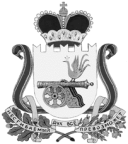 СОВЕТ ДЕПУТАТОВ ТУМАНОВСКОГО  СЕЛЬСКОГО ПОСЕЛЕНИЯВЯЗЕМСКОГО РАЙОНА  СМОЛЕНСКОЙ ОБЛАСТИРЕШЕНИЕот 08.06. 2020                               №8        В соответствии с законом Смоленской области от 31 марта 2009 года № 9-з «О гарантиях осуществления полномочий депутата, члена выборного органа местного самоуправления, выборного должностного лица местного самоуправления в Смоленской области», постановлением Администрации Смоленской области от 08.10.2014 года № 691 «Об установлении нормативов формирования расходов на оплату труда депутатов, выборных должностных лиц местного самоуправления, осуществляющих свои полномочия на постоянной основе, муниципальных служащих», постановлением Администрации Смоленской области от 15.10.2019 года № 604 «О внесении изменений в постановление Администрации Смоленской области от 08.10.2014 года № 691», Уставом Тумановского  сельского поселения Вяземского района Смоленской области, Совет депутатов Тумановского  сельского поселения Вяземского района Смоленской областиРЕШИЛ:	1. Внести  в решение Совета депутатов Тумановского  сельского поселения Вяземского района Смоленской области от 25.09.2017 № 16 «Об установлении размера должностного оклада и размера дополнительных выплат лицу, замещающему муниципальную должность Главы муниципального образования Тумановского поселения Вяземского района Смоленской области» следующие изменения: в  приложении №2 позициюизложить в следующей редакции:2.     Настоящее решение вступает в силу с 01.01.2020 года.    3. Настоящее решение обнародовать на информационном стенде Администрации Тумановского сельского поселения Вяземского района Смоленской области и разместить на официальном сайте Администрации Тумановского сельского поселения Вяземского района Смоленской области.Глава    муниципального    образованияТумановского сельского поселенияВяземского района Смоленской области                                          М.Г.ГущинаО внесении изменений в решение Совета депутатов Тумановского сельского поселения Вяземского района Смоленской области от 25.09.2017 № 16 «Об установлении размера должностного оклада и размера дополнительных выплат лицу, замещающему муниципальную должность Главы муниципального образования Тумановского сельского поселения Вяземского района Смоленской области»Ежемесячное денежное поощрениедвадцать        с        половиной должностных окладовЕжемесячное денежное поощрениетридцать     с        половиной должностных окладов